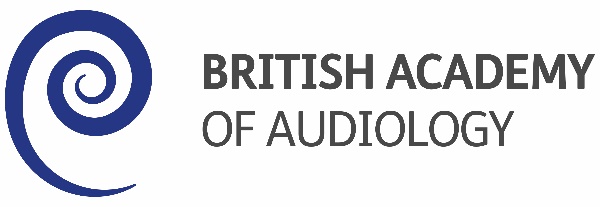 COMMITTEE AND GENERAL EXPENSES CLAIM FORMTo allow us to process your expense claim, you should complete and return this form to admin@baaudiology.org at Fitwise Management Ltd.

Fitwise Management Ltd are the Association Management Company for 
British Academy of Audiology.
Once payment is processed Fitwise will only hold onto your details for financial purposes. Your details will not be used or stored for any other purpose.We can confirm that your data will not be transferred outside the EEA.I am happy for Fitwise Management Ltd to process my personal data for the purposes of processing this expense form 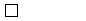 Expense Claim Form(For CAC and HTS examination/trust re-imbursement claims please use the CAC & HTS).Please tick one of the following expenses boxesDate of meeting/s:- 	Venue/s:-  	□	7130	Board Meeting	□	7110	Training Course (attending)□	7200	Comm & Publicity Committee	□	7201	Regional Groups□	7202	Student Committee	□	7210	Service Quality Committee□	7215	Prof Development Committee	□	7216	Edu, Accred & Reg. (EAR) Committee□	7222	CAC Committee	□	7221	HTS Committee□	Conference	□	7230	MSC Meetings	□	Other Specify:- 	Name:- 	Signed:- 	BAA, Blackburn House, Redhouse Road, Seafield, Bathgate EH47 7AQ(Please print)Address:- 			Postcode:- 	Tel:- 	Email (needed if you want remittance advice):- ……………………………………………..	Date expenses submitted:- 	Payments are made by BACS, please could you let us have the following information:
Notes on ExpensesReceipts must be submitted for all claimsClaim forms should be completed in fullWhere mileage expenses for individual journeys will exceed £50.00 consideration should be given to the use of public transport as a cheaper alternative. The Treasurer will deny payment for incomplete claimsAny claims submitted over 3 months old will not be considered for paymentBAA financial year end is the 31st March each year.  Please ensure claims are submitted promptly at year end.Expenses can be claimed for the following items: -Second class return rail / bus fare.Mileage from home to place of meeting / examination where a petrol receipt is provided will be calculated at 45p per mile for first 100 miles and 35p thereafter with an additional 5p per mile for car sharing. Any claims for mileage submitted without petrol receipts will be calculated at 35 per mileIncidental local travel / parking fees.Overnight accommodation - maximum of £90 per night B & B and maximum £120 per night B & B London. Budget hotels such as Premier Inn and Travelodge should be used where possible.An allowance of £15 (max) will be made for evening meals on production of receipts.A reimbursement of up to £3.50 will be paid for lunch expensesNo alcoholic beverages will be reimbursed.Subsistence allowances are daily allowances and cannot be accumulatedBAA, Blackburn House, Redhouse Road, Seafield, Bathgate EH47 7AQItem/DescriptionAmount123456Total Amount Claimed£Bank Name:Bank Address:Account name:Account number:Sort Code: